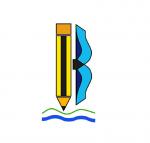    OŠ Ivana Batelića-Raša   Ivan Batelić 1   52223 Raša     E-mail: ured@os-ibatelica-rasa.skole.hrKLASA; 007-04/22-02/09URBROJ: 2144-17-01-22-3Raša, 28.06.2022.ZAKLJUČCI sa sjednice Školskog odbora OŠ Ivana Batelića-Rašaodržane u utorak 28. lipnja 2022. godineAd. 1. Školski odbor je  jednoglasno donio Odluku o  usvajanju I. Izmjena i dopuna Financijskog plana OŠ Ivana Batelića-Raša za 2022. godinu s projekcijama za 2023. i 2024. godinu.Predsjednica Školskog odbora:Mirjana Blažević, mag.prim.educ.